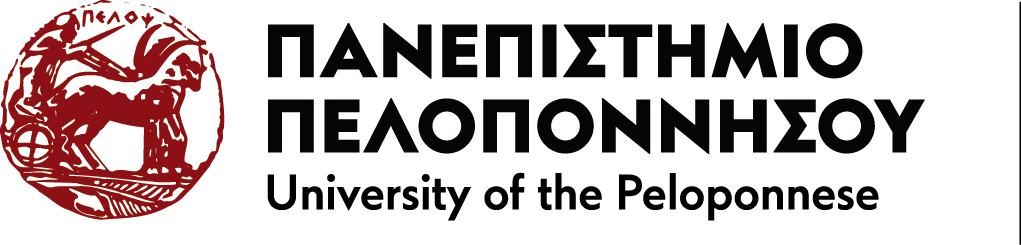  ΣΧΟΛΗ ΚΑΛΩΝ ΤΕΧΝΩΝ ΤΜΗΜΑ ΘΕΑΤΡΙΚΩΝ ΣΠΟΥΔΩΝ  Διευθύντρια Π.Μ.Σ.: Αγγελική Σπυροπούλου, Καθηγήτρια Τ.ΘΣ.  Γραμματεία Π.Μ.Σ.: κ. Ματίνα Λάγγα, matinal@uop.gr, τηλ. 27520-70223 Επικοινωνία/ υποβολή αιτήσεων: creativewriting.ts@uop.gr Πληροφορίες:  https://creativewriting-uop-ts-gr.webnode.gr/                         https://www.facebook.com/creativewriting.ts.uop/ΠΡΟΚΗΡΥΞΗ ΥΠΟΒΟΛΗΣ ΑΙΤΗΣΕΩΝ ακ. έτους 2024-25 για συμμετοχή στο Πρόγραμμα Μεταπτυχιακών Σπουδών με τίτλο“Δημιουργική Γραφή, Θέατρο και Πολιτιστικές Βιομηχανίες:Καλλιτεχνικές, ερευνητικές και παιδαγωγικές εφαρμογές”στο Τμήμα Θεατρικών Σπουδών του Πανεπιστημίου Πελοποννήσου στο Ναύπλιο, κατά το ακ. έτος 2024-25 σύμφωνα με τον Κανονισμό  του Μεταπτυχιακού (ΦΕΚ  τεύχος B’ 02390/23-04-2024) και την απόφαση της Συνέλευσης του Τμήματος Θεατρικών Σπουδών (100η/13.05.2024)Το μεταπτυχιακό πρόγραμμα «Δημιουργική Γραφή, Θέατρο και Πολιτιστικές Βιομηχανίες: Καλλιτεχνικές, ερευνητικές και παιδαγωγικές εφαρμογές» προκηρύσσει την υποβολή αιτήσεων φοίτησης για το έτος 2024-25 έως τις 20 Ιουλίου  2024 (με δυνατότητα παράτασης με ανανέωση προκήρυξης). Το πρόγραμμα στοχεύει στη συστηματική προσέγγιση αρχών και μεθόδων παραγωγής δημιουργικής γραφής για το θέατρο και τις συναφείς προς αυτό πολιτιστικές βιομηχανίες. Εστιάζει στις πρακτικές της πρωτότυπης δημιουργικής γραφής, στη δραματουργία και τη θεατρική μεταφορά, στην καλλιτεχνική επιμέλεια και διαχείριση, τη μετάφραση καθώς και τη σκηνική και οπτική αφήγηση στη σύγχρονη καλλιτεχνική παραγωγή. Επίσης προσφέρει εξάσκηση στη χρήση και τις τεχνικές της δημιουργικής γραφής σε ένα εύρος ερευνητικών, παιδαγωγικών και κοινωνικών εφαρμογών της στην επίσημη εκπαίδευση και σε άτυπες δομές σε ένα ευρύτερο πλαίσιο συμμετοχικής και δημιουργικής πολιτισμικής πολιτικής.Το πρόγραμμα περιλαμβάνει δύο ειδικεύσεις:«Θεατρική γραφή και μεταφορά» και«Εφαρμογές της δημιουργικής γραφής και πολιτιστικές βιομηχανίες».Η πρώτη ειδίκευση, «Θεατρική γραφή και μεταφορά», δίνει έμφαση στην μελέτη και την άσκηση της δημιουργικής γραφής. Οι πτυχιούχοι της κατεύθυνσης αυτής θα μπορούν να προσεγγίζουν θεωρητικά την πράξη της δημιουργικής γραφής και να παράγουν δημιουργικά κείμενα, πρωτότυπα ή μεταφορές, ως αυτοδύναμα καλλιτεχνικά /συγγραφικά έργα, ιδιαίτερα σε είδη που σχετίζονται με το θέατρο και τις συναφείς προς αυτό τέχνες. Αποκτούν επίσης εξειδίκευση στην ενεργητική κατανόηση της ποιητικής πρωτότυπων και μεταφρασμένων κειμένων διαφορετικών ειδών με καλή γνώση των ειδολογικών και ιστορικών τους παραμέτρων καθώς και στην εξάσκηση στην μεταφορά, μετάφραση, απόδοση ή διασκευή αυτών συγγραφικά ή και σε σκηνική αναπαράσταση.Ενδεικτικά μαθήματα ειδίκευσης Α΄:ΔΡΓΕ1 Δημιουργική επανεγγραφή αρχαίων μύθωνΔΡΓΕ2 Θεατρική γραφή, δραματουργία και παράστασηΔΡΓΕ3 Θεατρική μετάφραση: Θεωρία και πράξηΔΡΓΕ4 Η αρχαία ελληνική λογοτεχνία ως δημιουργικό κείμενοΔΡΓΕ5 Μοτίβα της μοντέρνας Ευρωπαϊκής λογοτεχνίαςΔΡΓΕ6 Σύγχρονο δράμα και μορφές γραφήςΔΡΓΕ7 Εργαστήριο θεατρικής γραφήςΔΡΓΕ8 Η δημιουργική πράξη: Είδη και θεωρία της λογοτεχνίας και της δημιουργικής γραφήςΔΡΓΕ9 Διασκευή και θεατρική γραφήΔΡΓΕ10 Ποιητική τέχνη και τεχνικές μυθιστορίαςΗ δεύτερη ειδίκευση, «Εφαρμογές της δημιουργικής γραφής και πολιτιστικές βιομηχανίες», δίνει έμφαση στη δημιουργική γραφή, στις παιδαγωγικές της χρήσεις και στις διαδικασίες παραγωγής προϊόντων στις πολιτιστικές/ δημιουργικές βιομηχανίες. Οι πτυχιούχοι της δεύτερης ειδίκευσης θα μπορούν κατανοούν και να εφαρμόζουν τις διαδικασίες λειτουργίας επιμελητικών πρακτικών και παραγωγής δημιουργικών προϊόντων στις πολιτιστικές/ δημιουργικές βιομηχανίες, ώστε μπορούν να εργαστούν σε αυτές. Αποκτούν επίσης εξειδίκευση στη συστηματική αξιοποίηση της δημιουργικής γραφής, ιδιαίτερα της θεατρικής, ως παιδαγωγικού μέσου τόσο στην εκπαίδευση όσο και σε άλλες κοινωνικές εφαρμογές.Ενδεικτικά μαθήματα ειδίκευσης Β΄:ΔΡΠΕ1 Δημιουργικές βιομηχανίες και πολιτιστική πολιτικήΔΡΠΕ2 Μορφές οπτικής αφήγησης στον κινηματογράφοΔΡΠΕ3 Δημιουργική αφηγηματικότητα στις τέχνες και πολυμεσικές εφαρμογέςΔΡΠΕ4 Επιμελητικές πρακτικές στην παραγωγή στις δημιουργικές βιομηχανίεςΔΡΠΕ5 Δημιουργική γραφή και κοινωνικές εφαρμογέςΔΡΠΕ6 Ψηφιακή και άλλες μέθοδοι αφήγησηςΔΡΠΕ7 Γραφές του εαυτού και της ζωής: μη μυθοπλαστικά είδη γραφήςΔΡΠΕ8 Επιμέλεια κειμένων και εκδοτικές αρχέςΔΡΠΕ9 Δημιουργική παιδαγωγική και τεχνικές δημιουργικής γραφής στην εκπαίδευσηΔΡΠΕ10 Επικοινωνία και δημόσια συμμετοχικότητα στις πολιτιστικές βιομηχανίεςΔΙΔΑΣΚΟΝΤΕΣ/ΟΥΣΕΣ Στο πρόγραμμα διδάσκουν καθηγήτριες και καθηγητές του τμήματος Θεατρικών Σπουδών του Πανεπιστημίου Πελοποννήσου και άλλων Τμημάτων και ΑΕΙ με διδακτικό και ερευνητικό έργο στους ειδικούς τομείς του προγράμματος, καθώς και επαγγελματίες κλάδων άμεσα συνδεδεμένων με το αντικείμενο του μεταπτυχιακού (π.χ., συγγραφείς, μεταφραστές, επαγγελματίες του θεάτρου, του εκδοτικού χώρου, και άλλων πολιτιστικών θεσμών, όπως φεστιβάλ και θεατρικοί και άλλοι καλλιτεχνικοί οργανισμοί).ΥΠΟΨΗΦΙΟΙΤο πρόγραμμα απευθύνεται σε αποφοίτους Σχολών Ανθρωπιστικών και Καλλιτεχνικών Σπουδών, Σχολών Παιδαγωγικών και Κοινωνικών Επιστημών όπως επίσης σε αποφοίτους όλων των Σχολών ΑΕΙ της ημεδαπής ή με ισοτιμία που ενδιαφέρονται να εξειδικευτούν στο αντικείμενο της δημιουργικής γραφής και των εφαρμογών της και να το αξιοποιήσουν στην εργασία τους και στην προσωπική τους δημιουργία. Στο Π.Μ.Σ. γίνονται δεκτοί κάτοχοι τίτλου του πρώτου κύκλου σπουδών Α.Ε.Ι. της ημεδαπής ή ομοταγών ιδρυμάτων της αλλοδαπής καθώς και πτυχιούχοι καλλιτεχνικών σχολών της ημεδαπής ή ομοταγών αναγνωρισμένων ιδρυμάτων της αλλοδαπής (π.χ. καλών τεχνών, δραματικής τέχνης, μουσικής) με ισοτιμία πτυχίου Α.Ε.Ι.ΔΙΑΡΚΕΙΑ ΣΠΟΥΔΩΝ-ΑΡΙΘΜΟΣ ΜΑΘΗΜΑΤΩΝ. ΔΙΠΛΩΜΑΤΙΚΗ ΕΡΓΑΣΙΑ Ή ΠΡΑΚΤΙΚΗ ΆΣΚΗΣΗΤο ΠΜΣ «Δημιουργική Γραφή, Θέατρο και Πολιτιστικές Βιομηχανίες: Καλλιτεχνικές, ερευνητικές και παιδαγωγικές εφαρμογές» έχει κανονική διάρκεια σπουδών τρία (3) εξάμηνα (συνολικά 90 ECTS).   Για την επιτυχή ολοκλήρωση του προγράμματος απαιτείται η λήψη τεσσάρων (4) μαθημάτων κατά το α΄ και β΄ εξάμηνο, ενώ προβλέπεται η δυνατότητα επιλογής μαθημάτων και από τις δύο ειδικεύσεις, ανάλογα με τα μαθήματα που προσφέρονται κάθε έτος. Στο γ΄ εξάμηνο του προγράμματος είναι απαραίτητη η εκπόνηση είτε Διπλωματικής Εργασίας είτε Πρακτικής Άσκησης σε τομείς της ειδίκευσης που έχουν επιλέξει οι φοιτητές/φοιτήτριες.ΔΙΔΑΣΚΑΛΙΑ ΕΞ ΑΠΟΣΤΑΣΕΩΣΗ διδασκαλία διεξάγεται με εξ αποστάσεως για την διευκόλυνση των φοιτητών και φοιτητριών (ενώ προβλέπεται η πιθανότητα προαιρετικών δια ζώσης συναντήσεων για εκδηλώσεις και παρουσιάσεις), σύμφωνα με την ισχύουσα νομοθεσία και τα προβλεπόμενα στον Κανονισμό του Μεταπτυχιακού και τον Κανονισμό Μεταπτυχιακών Σπουδών του Ιδρύματος σύμφωνα με τις διατάξεις του ν. 4957/2022. Τα μαθήματα πραγματοποιούνται προσδιορισμένες μέρες από Παρασκευή έως Δευτέρα μετά από συνεννόηση με τους/τις φοιτούντες/ούσες. ΚΟΣΤΟΣΤο συνολικό κόστος του ΠΜΣ είναι 3.000 ευρώ, με δυνατότητα απαλλαγής από τα δίδακτρα σύμφωνα με τα προβλεπόμενα από τον νόμο και με χορήγηση επιπλέον υποτροφιών αριστείας. Καταβολή διδάκτρων: Τα δίδακτρα καταβάλλονται ως εξής: α΄ δόση: 1000€ ( έως 6.10.2024 κατά την εγγραφή) β΄ δόση: 1000€ (έως 28.02.2025) γ’ δόση: 1000€ (έως 31.08.2025).ΑΠΑΛΛΑΓΕΣ-ΥΠΟΤΡΟΦΙΕΣΑπαλλαγή διδάκτρων: Σύμφωνα με το άρθρο 86 του Ν.4957/2022 του Υπουργείου Παιδείας, οι εγγεγραμμένοι φοιτητές του Π.Μ.Σ. έως το ποσοστό του 30% δύνανται να φοιτήσουν δωρεάν, εφόσον πληρούν τα αναφερόμενα κριτήρια. Η αίτηση απαλλαγής τελών φοίτησης με όλα τα προβλεπόμενα δικαιολογητικά υποβάλλεται από τον ενδιαφερόμενο στη Γραμματεία του Π.Μ.Σ. εντός 5 εργάσιμων ημερών από την ανάρτηση των επιτυχόντων στην ιστοσελίδα ts.uop.gr. Ενστάσεις μπορούν να υποβληθούν εγγράφως εντός 3 εργάσιμων ημερών από την ανάρτηση των αποτελεσμάτων. Από τις αιτήσεις και τις ενστάσεις που θα υποβληθούν, θα ληφθούν υπόψη μόνον αυτές που έχουν παραληφθεί και πρωτοκολληθεί εντός των προβλεπόμενων προθεσμιών.Κάθε χρόνο γίνονται δεκτοί/ές στο Πρόγραμμα έως 64 υποψήφιοι/υποψήφιες συνολικά. Για την ειδίκευση Δημιουργική Γραφή και Θεατρική Μεταφορά. ο αριθμός των εισακτέων ορίζεται κατ’ανώτατο όριο σε είκοσι επτά (27) άτομα και σε κατώτατο σε επτά (7). Για την ειδίκευση  Εφαρμογές της Δημιουργικής Γραφής και Πολιτιστικές Βιομηχανίες. ο αριθμός των εισακτέων ορίζεται κατ’ ανώτατο όριο σε τριάντα επτά (37) άτομα και σε κατώτατο σε δεκαπέντε (15).ΔΙΑΔΙΚΑΣΙΑ ΕΠΙΛΟΓΗΣΗ επιλογή των υποψηφίων γίνεται μετά από συνέντευξη και τον έλεγχο των απαιτούμενων δικαιολογητικών σύμφωνα με τα εξής κριτήρια κατάταξης: Τον γενικό βαθμό πτυχίου του υποψήφιου/της υποψήφιας και σε συνδυασμό με την κατοχή τυχόν άλλων πτυχίων ή μεταπτυχιακών τίτλων (συντελεστής βαρύτητας 25%) Τη συνάφεια του πρώτου πτυχίου/άλλων πτυχίων με το αντικείμενο του Π.Μ.Σ. με προτεραιότητα στις ανθρωπιστικές και καλλιτεχνικές σχολές καθώς και στις, παιδαγωγικές και κοινωνικές επιστήμες (συντελεστής βαρύτητας 25%) Την επίδοση στην προσωπική συνέντευξη, στο πλαίσιο της οποίας συνεκτιμάται η γενικότερη συγκρότηση των υποψηφίων (συντελεστής βαρύτητας 25%) Το δημοσιευμένο επιστημονικό ή/και καλλιτεχνικό έργο και η κατοχή άλλων τίτλων εκπαίδευσης (συντελεστής βαρύτητας 15%) Τη γνώση περαιτέρω ξένης γλώσσας εκτός της προαπαιτούμενης σε επίπεδο τουλάχιστον Β2 (συντελεστής βαρύτητας 10%). Για την υποβολή αίτησης συμμετοχής στο ΠΜΣ απαιτούνται τα ακόλουθα δικαιολογητικά και έγγραφα:1. Αίτηση υποβολής υποψηφιότητας (βλ. στο τέλος αυτής της Πρόσκλησης, επίσης διαθέσιμη από τη Γραμματεία και στο δικτυακό τόπο του Τμήματος Θεατρικών Σπουδών και του ΠΜΣ)2. Αναλυτικό βιογραφικό σημείωμα, στο οποίο να αναφέρονται λεπτομερώς οι τυχόν δημοσιεύσεις ή/ και καλλιτεχνικό, ερευνητικό, επαγγελματικό έργο. Η Επιτροπή διατηρεί το δικαίωμα να ζητήσει αντίγραφα δημοσιεύσεων ή αποδεικτικά καλλιτεχνικού έργου και επαγγελματικής εμπειρίας, εφόσον το κρίνει απαραίτητο κατά τη διαδικασία αξιολόγησης.3. Σύντομη έκθεση εκδήλωσης ενδιαφέροντος (έως 400 λέξεις) στην οποία να αναφέρονται οι λόγοι για τους οποίους ο υποψήφιος / η υποψήφια ενδιαφέρεται για το συγκεκριμένο μεταπτυχιακό πρόγραμμα.4. Αντίγραφο πτυχίου / διπλώματος πρώτου κύκλου σπουδών ή βεβαίωση Περάτωσης Σπουδών, από την οποία να προκύπτει ο βαθμός αποφοίτησης.5. Φωτοτυπία δύο όψεων της αστυνομικής ταυτότητας ή του διαβατηρίου.6. Μία τουλάχιστον συστατική επιστολή για τις ακαδημαϊκές ή/και καλλιτεχνικές επιδόσεις του υποψηφίου/ της υποψήφιας ( έως 2 συνολικά).7. Πιστοποιημένη γνώση αγγλικής γλώσσας τουλάχιστον επιπέδου Β2 (Καλή γνώση). Για τον έλεγχο της γλωσσικής επάρκειας υιοθετούνται η κλίμακα, οι τίτλοι γλωσσομάθειας και ο τρόπος απόδειξης που προσδιορίζει ο ΑΣΕΠ σύμφωνα με τα ισχύοντα κατά την υποβολή της αίτησης.Εάν δεν υπάρχουν τα παραπάνω, η ικανότητα κατανόησης και έγγραφης διατύπωσης στην αγγλική γλώσσα θα διαπιστώνεται μέσω της διενέργειας γραπτής εξέτασης με ευθύνη του Π.Μ.Σ.. Οι αλλοδαποί υποψήφιοι οφείλουν να γνωρίζουν επαρκώς την ελληνική. H επάρκεια της ελληνομάθειας πιστοποιείται όπως ορίζουν οι σχετικές διατάξεις.8. Πιστοποιητικό γνώσης δεύτερης ξένης γλώσσας, εφόσον υπάρχει.9. Αντίγραφο άλλου πτυχίου ή μεταπτυχιακού διπλώματος, εφόσον υπάρχει.Για τις περιπτώσεις τίτλων σπουδών Ιδρυμάτων της αλλοδαπής, η Συνέλευση του Τμήματος ορίζει αρμόδια επιτροπή προκειμένου να διαπιστώσει, σύμφωνα με όσα ορίζονται στο άρθρο 304 του ν. 4957/2022 όπως τροποποιήθηκε και ισχύει:1ον/ αν το ίδρυμα απονομής του τίτλου συμπεριλαμβάνεται στο Εθνικό Μητρώο Αναγνωρισμένων Ιδρυμάτων της αλλοδαπής που τηρεί και επικαιροποιεί ο Δ.Ο.Α.Τ.Α.Π.2ον/ αν ο τίτλος σπουδών από την αλλοδαπή εντάσσεται στο Εθνικό Μητρώο Τύπων Τίτλων Σπουδών Αναγνωρισμένων Ιδρυμάτων που είναι αναρτημένος στον ιστότοπο του Δ.Ο.Α.Τ.Α.Π. .Ο/Η υποψήφιος/α οφείλει να προσκομίσει βεβαίωση στην οποία αναφέρεται ο τόπος σπουδών, η οποία εκδίδεται και αποστέλλεται από το πανεπιστήμιο της αλλοδαπής. Αν ως τόπος σπουδών ή μέρος αυτών βεβαιώνεται η ελληνική επικράτεια, ο τίτλος σπουδών δεν αναγνωρίζεται, εκτός αν το μέρος σπουδών που έγιναν στην ελληνική επικράτεια βρίσκεται σε δημόσιο Α.Ε.Ι.. Σε περίπτωση που κάποιο Ίδρυμα ή τίτλος σπουδών της αλλοδαπής δεν έχει καταχωρηθεί στα σχετικά μητρώα, ο Δ.Ο.Α.Τ.Α.Π. εξετάζει αυτεπαγγέλτως ή κατόπιν αιτήματος από τη Γραμματεία του Τμήματος αν πληρούνται οι απαραίτητες προϋποθέσεις και με απόφασή του το εντάσσει στα μητρώα.Η επιλογή των φοιτητών/φοιτητριών του Π.Μ.Σ. γίνεται από την Επιτροπή Αξιολόγησης και Επιλογής των Μεταπτυχιακών Φοιτητών/τριών με βάση τα ακόλουθα κριτήρια:1. Ο γενικός βαθμός του πτυχίου του υποψήφιου / της υποψήφιας. Υποψηφιότητα μπορούν να υποβάλουν και οι επί πτυχίω φοιτητές/τριες υπό την προϋπόθεση ότι θα προσκομίσουν έως την ημερομηνία αξιολόγησης των αιτήσεων, το πτυχίο τους ή βεβαίωση επιτυχούς περάτωσης σπουδών, από την οποία να προκύπτει ο βαθμός αποφοίτησης.2. Η συνάφεια του πρώτου πτυχίου με το αντικείμενο του Π.Μ.Σ. (με προτεραιότητα στις ανθρωπιστικές και καλλιτεχνικές σχολές καθώς και στις παιδαγωγικές και κοινωνικές επιστήμες).3. Η επίδοση στην προσωπική συνέντευξη, στο πλαίσιο της οποίας συνεκτιμάται η διαπίστωση ειδικών δεξιοτήτων και άλλων χαρακτηριστικών που κρίνονται συναφή και της γενικής συγκρότησης της προσωπικότητάς των υποψηφίων.4. Δημοσιευμένο επιστημονικό ή/και καλλιτεχνικό έργο και τυχόν επιπλέον τίτλοι σπουδών ή εκπαίδευση ή/και συναφής εμπειρία.5. Γνώση περαιτέρω ξένης γλώσσας εκτός της προαπαιτούμενης σε επίπεδο τουλάχιστον Β2 (Καλή γνώση).Τα παραπάνω κριτήρια αξιολογούνται ως εξής:1. Ο συντελεστής βαρύτητας του βαθμού πτυχίου και άλλων αναγνωρισμένων διπλωμάτων είναι 25%.2. Η συντελεστής βαρύτητας της συνάφειας του πρώτου πτυχίου με το αντικείμενο του Π.Μ.Σ. είναι 20%.3. Ο συντελεστής βαρύτητας της προσωπικής συνέντευξης είναι 35%.4. Ο συντελεστής βαρύτητας του δημοσιευμένου επιστημονικού και/ή καλλιτεχνικού έργου και άλλων πτυχίων είναι 10%.5. Η συντελεστής βαρύτητας της γνώσης περαιτέρω ξένης γλώσσας είναι 10%.ΠΡΟΘΕΣΜΙΕΣ- ΠΛΗΡΟΦΟΡΙΕΣΗ υποβολή αίτησης φοίτησης λήγει στις  20 Ιουλίου 2024, με δυνατότητα παράτασης της προθεσμίας και σχετική ανακοίνωση. Μπορείτε να παρακολουθείτε τις σχετικές ανακοινώσεις στη σελίδα facebook του Π.Μ.Σ. https://www.facebook.com/creativewriting.ts.uop/ και στην ιστοσελίδα του τμήματος Τ.Θ.Σ.: https://ts.uop.gr  και του Π.Μ.Σ. https://creativewriting-uop-ts-gr.webnode.gr/Μπορείτε επίσης να επικοινωνήσετε τηλεφωνικά με την Γραμματεία του Π.Μ.Σ.,  στον αριθμό 27520-70223 και επίσης στην διεύθυνση creativewriting.ts@uop.gr Παράρτημα 1.​​ΕΛΛΗΝΙΚΗ ΔΗΜΟΚΡΑΤΙΑ  ΠΑΝΕΠΙΣΤΗΜΙΟΝ ΠΕΛΟΠΟΝΝΗΣΟΥΤΜΗΜΑ ΘΕΑΤΡΙΚΩΝ ΣΠΟΥΔΏΝ -  ΣΧΟΛΗ ΚΑΛΩΝ ΤΕΧΝΩΝΠΡΟΓΡΑΜΜΑ ΜΕΤΑΠΤΥΧΙΑΚΩΝ ΣΠΟΥΔΩΝΔημιουργική Γραφή, Θέατρο και Πολιτιστικές Βιομηχανίες:
Καλλιτεχνικές, ερευνητικές και παιδαγωγικές εφαρμογές                               	ΑΙΤΗΣΗυποβολής υποψηφιότητας εισαγωγήςΠαρακαλώ να κάνετε δεκτή την αίτησή μου για εισαγωγή στο Πρόγραμμα Μεταπτυχιακών Σπουδών«Δημιουργική Γραφή,  Θέατρο και  Πολιτιστικές  Βιομηχανίες:    Καλλιτεχνικές,  ερευνητικές και  παιδαγωγικές εφαρμογές»στην Ειδίκευση (κυκλώνετε το Α. ή το Β. ή αναφέρετε αριθμό προτεραιότητας 1η, 2η   σε περίπτωση που επιθυμείτε να γίνετε δεκτοί είτε στην μια είτε στην άλλη):Α. «Δημιουργική Γραφή και Θεατρική Μεταφορά»
Β. «Εφαρμογές της Δημιουργικής Γραφής και Πολιτιστικές Βιομηχανίες»για το ακαδημαϊκό έτος  20.../20..... .ΠΡΟΣΩΠΙΚΑ ΣΤΟΙΧΕΙΑΕπώνυμο: _____________________Όνομα: _______________________'Όνομα Πατέρα: _________________Έτος Γέννησης: __________________Τόπος Γέννησης: _________________Διεύθυνση:________________________________________________________________________________________________________________________Τηλ.: __________________________Κινητό: _______________________e-mail: _________________________ΤΙΤΛΟΙ ΣΠΟΥΔΩΝ- ΔΙΚΑΙΟΛΟΓΗΤΙΚΑΠτυχιούχος Τμήματος (και βαθμός πτυχίου):_______________________________Σχολής:_______________________________Πανεπιστημίου:_______________________________Έτος αποφοίτησης: _______________Aναγνώριση Δ.Ο.Α.Τ.Α.Π. σύμφωνα με τα αναφερόμενα στην προκήρυξη προκειμένου για πτυχίο από ίδρυμα της αλλοδαπής. Συμπεριλαμβάνεται το ίδρυμα στον κατάλογο αναγνωρισμένων ιδρυμάτων (ΝΑΙ/ΟΧΙ):_______________________________Άλλοι Τίτλοι Σπουδών:_____________________________________________________________________________________________________________________________________________Ξένες Γλώσσες/Επίπεδο:_______________________________________________________________________________________________________________Συνημμένα υποβάλλω τα ακόλουθα δικαιολογητικά:1. _________________________________2. _________________________________3. _________________________________4. _________________________________5. _________________________________6. _________________________________7. _________________________________8. _________________________________9. _________________________________10. ________________________________11. ________________________________12. ________________________________13. ________________________________Ο Αιτών/ Η Αιτούσα                                               Τόπος………………............ Ημερομηνία……/……/……(Υπογραφή)*Η αίτηση χρειάζεται να υποβληθεί σύμφωνα με τα απαιτούμενα στην Προκήρυξη  στη διεύθυνση:  creativewriting.ts@uop.grΠληροφορίες: Γραμματεία Π.Μ.Σ.: τηλ 27520-70223 